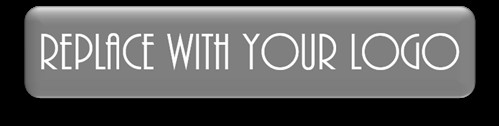 PACKING SLIP[Company Name]Customer: Customer: Customer: [Address]Order Number:Order Number:Order Number:[City, State, Zip Code]Order Date: Order Date: Order Date: [Phone]Ship Date:Ship Date:Ship Date:[Website]Bill To:Ship To:Ship To:Ship To:[Name][Name][Name][Name][Address][Address][Address][Address][City, State, Zip Code][City, State, Zip Code][City, State, Zip Code][City, State, Zip Code][Phone][Phone][Phone][Phone][Website][Website][Website][Website]Item #DescriptionQuantityTotalTotalNotes: